はまゆうのみんな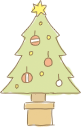 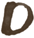 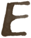 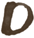 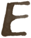 クリスマスパーティーだんだんとくなってきましたね。たくさんべてたくさんって、さをきばしましょう♪をねたクリスマスパーティーのごです♪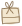 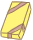 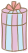 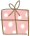 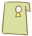 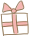 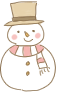 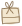 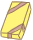 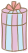 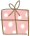 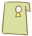 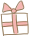 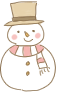 　平成２６年１２月２０日(土)１８時～１７時３０分	のは『JR』のに１８時００分　グローバルアリーナ　２０時００分　（バスは２０時３０分、２０時４５分）　グローバルアリーナ　GAクラブ　べ＋ｿﾌﾄﾄﾞﾘﾝｸみ2,500円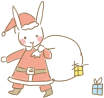 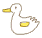 （FAX返信用）FAX番号：0940－34－8300障害者就業・生活支援センター　はまゆう　宛「クリスマス会」に　　参加　・　不参加（いずれかに○をつけてください）　　   名前　　（　　　　　　　　　　　　　　　　　）連絡先　　（　　　　　　　　　　　　　　　　　）送迎バス　（　　　利用する　・　現地集合　　　）　　	ご不明な点や質問等ございましたらご記入ください。折り返し連絡させていただきます。